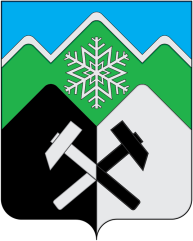 КЕМЕРОВСКАЯ ОБЛАСТЬ-КУЗБАССТАШТАГОЛЬСКИЙ МУНИЦИПАЛЬНЫЙ РАЙОНАДМИНИСТРАЦИЯ КЫЗЫЛ-ШОРСКОГО СЕЛЬСКОГО ПОСЕЛЕНИЯПОСТАНОВЛЕНИЕот  «01» апреля 2022г.                                                                                              №  1-п                                                                                                «О мерах по обеспечению пожарной безопасности и введение противопожарного режима на территории Кызыл – Шорского сельского поселения»В целях укрепления пожарной безопасности, защиты жизни и здоровья граждан и их имущества от пожаров, в соответствии со статьей 30 Федерального закона от 21.12.94 №; 69 –ФЗ «О пожарной безопасности» и статьей 17 Закона Кемеровской области от 06.10.97 № 33 – ОЗ «Об обеспечении пожарной безопасности », распоряжением Коллегии Администрации Кемеровской области от 08.04.2019 года за №217 –р  «О мерах по обеспечению пожарной безопасности на территории муниципальных образований Кемеровской области», Постановления от 09.04.2019г.  № 459-п  «О мерах по обеспечению пожарной безопасности и введение противопожарного режима на территории Таштагольского муниципального района».1. На период с 15 апреля 2022 г. по 1июня 2022г. установить на территории Кызыл – Шорского сельского поселения особый противопожарный режим.1.1 Принять соответствующие правовые акты, предусматривающие на период действия особого противопожарного режима дополнительные требования пожарной безопасности, в том числе предусматривающие привлечение населения для локализации пожаров вне границ населенных пунктов, запрет на посещение гражданами лесов (за исключением граждан, трудовая деятельность которых связана с пребыванием в лесах; граждан, осуществляющих использование лесов в установленном законом порядке ; граждан, пребывающих на лесных участках, предоставленных для осуществление рекреационной деятельности; граждан, пребывающих в лесах в целях добывания пернатой дичи для осуществления в соответствии с действующим законодательством любительской и спортивной охоты), иных пожаров вне границ населенных пунктов на земли населенных пунктов (увеличение противопожарных разрывов по границам населенных пунктов, создание противопожарных минерализованных полос.)1.2.  Оснастить территории общего пользования первичными средствами тушения пожаров и противопожарным инвентарем для помещений и строений, принадлежащих гражданам.1.3.  В срок до 18 апреля 2022г. организовать проверку наличия и состояния пожарной и иной техники, привлекаемой для целей пожаротушения.1.4.  Организовать и провести разъяснительную работу с населением по соблюдению требований пожарной безопасности и порядка действий при возникновении пожара на территориях населенных пунктов, некоммерческих объединений граждан, организаций с привлечением уличных комитетов.1.5.  Активизировать работу по пропаганде и добровольному участию населения в решении вопросов противопожарной защиты квартир и жилых домов, а также привлечению населения для локализации пожаров вне границ населенных пунктов.1.6.  Принять меры по своевременной очистке территорий от горючих отходов, мусора.1.7.  Организовать дежурство имеющихся подразделений добровольной пожарной охраны и пожарной техники, установку звуковой сигнализации для оповещения людей на случай пожара, создание запаса воды и закрепление за населением противопожарного инвентаря для целей пожаротушения. Привлекать подразделения добровольной пожарной охраны для усиления подразделений Государственной противопожарной службы. Предусмотреть использование имеющейся водовозной и землеройной техники.  1.8.  Провести совещание с председателями объединений граждан по выполнению мер пожарной безопасности и организации добровольных пожарных дружин из числа членов некоммерческих объединений граждан. 1.9.  Осуществить мероприятия по обеспечению пожарной безопасности, исключающие возможность перебросав огня при полевых и лесных пожарных на здания и сооружения в населенных пунктах, загородных оздоровительных учреждениях, некоммерческих объединениях граждан. Определить место устройства минерализованных полос. Увеличить противопожарные разрывы по границам населенных пунктов, 1.10.  Обеспечить естественные и искусственные водоисточники подъездными путями для беспрепятственного забора воды пожарными автомобилями.1.11.  Создать резерв горюче – смазочных материалов и огнетушащих средств для ликвидации пожаров.1.12.  Соблюдать нормы наличия средств пожаротушения в местах использования лесов, содержать средства пожаротушения в период пожароопасного сезона в готовности, обеспечивающей возможность их немедленного использования.1.13.  Создать мобильные оперативные группы с привлечением сотрудников Государственной противопожарной службы, Отдела МВД по Таштагольскому району, Таштагольского территориального отдела департамента лесного комплекса Кемеровской области, ГП КО «Таштагольский Лесхоз», «Шорский национальный парк» для контроля за проведением и выполнением первичных мероприятий по предупреждению пожаров руководителями организаций (своевременная очистка территорий от сухостойных деревьев валежника порубочных остатков, горючих материалов, мусора). 1.14.  Осуществлять объезд территорий мобильными группами в целях контроля за проведением  противопожарных мероприятий и выявления несанкционированных палов. Организовать работу оперативных групп по патрулированию наиболее пожароопасных участков, сбор и обобщение информации о результатах их работы.1.15.  Организовать дежурство из числа сотрудников администрации Кызыл – Шорского сельского поселения для оперативного реагирования на возникновение пожаров и их тушения.1.16.  Установить порядок привлечения сил и средств для тушения пожаров территории Кызыл-Шорского сельского поселения Таштагольского муниципального района.          2.  Контроль за выполнением настоящего постановления оставляю за собой. Глава Кызыл – Шорского сельского поселения                                                          А.Г. Карпов